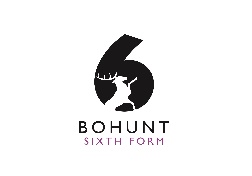 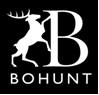 JOB DESCRIPTIONJob Title: Pastoral Administrator		Location:  Liphook SchoolResponsible to:   Assistant Headteacher for Wellbeing/ Senior Achievement CoordinatorLiaises with: All relevant staff, students and parentsJob PurposeThe purpose of this role is to provide practical and administrative support for the pastoral welfare of Bohunt students, including medical care to students.Main DutiesAdministrationTo maintain and amend attendance registers accordingly, using SIMSLiaise with parents/carers regarding absence, sending absence text messagesManage inbound telephone calls relating to attendance/absenceTo provide administration support to the school reception team as and when directed.Student WelfareProvide first aid response to students when necessaryRecord and maintain medical records, ensuring confidentiality guidelines are adhered toSame day parental/carer contact (when necessary) informing of any medical attention their child has received while in schoolClear communication with relevant staff, ensuring students’ medical needs are managed in a confidential mannerGeneralUndertake any other reasonable requests from key members of staff to ensure the smooth running of the school reception.11 July 2017